       								
 Sławomir Kruszkowski 
  Radny Miasta Torunia             																		Pan 
								Michał Zaleski
								Prezydent Miasta Torunia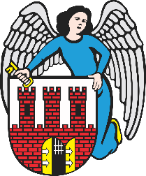 Bazując na informacjach zawartych w tekście zamieszczonym na oficjalnej stronie Urzędu Miasta Torunia dotyczącego powstania węzła Podgórz zwracam się z prośbą o odpowiedź na poniższe pytania.1. W jaki sposób planuje się przebudowę skrzyżowania Andersa - Drzymały? Czytałam, że ma tam powstać rondo, ale nie wiem jak ono miałoby ograniczyć korzystanie z przejazdu ulicą Drzymały                 w kierunku ulicy Poznańskiej dla kierowców chcących przejechać "starym mostem" na drugą stronę Torunia. A co za tym dalej idzie: w jaki sposób miasto planuje ograniczyć korzystania z ulicy Drzymały dla kierowców niebędących mieszkańcami Podgórza? Słyszałam, że w planie jest zakaz wjazdu tranzytu na ulicę Drzymały na odcinku od Andersa do Poznańskiej. Jednak nadal nie rozwiązuje to problemu bardzo wzmożonego indywidualnego ruchu samochodowego. W tym miejscu pragnę podkreślić,                     że ulica Drzymały po pierwsze jest typowo "osiedlową" drogą, po drugie w porannych godzinach bardzo dużo dzieci przekracza ją w celu dotarcia do szkoły, a wzmożenie liczby poruszających się nią samochodów z pewnością nie wpłynie na bezpieczeństwo dzieci. Stosunkowo niedawno powstały tam też nowe bloki mieszkalne w ramach programu Mieszkanie+, co zwiększyło liczbę dzieci uczęszczających do szkoły podstawowej przy ulicy Paderewskiego.Ostatnią kwestią w tym punkcie jest przywołanie wspomnień mieszkańca z czasów, kiedy zamknięta była ulica Poznańska i ruch w stronę Andersa odbywał się ulicą Drzymały. W celu wyjechania z parkingu jedna osoba zatrzymywała jadący sznur samochodów, aby mieszkańcy mogli włączyć się do ruchu. Poza tym wzmożony ruch drogowy wiąże się zarówno ze zwiększeniem zanieczyszczenia powietrza, jak                       i hałasem. A trzeba mieć na uwadze to, że budynki mieszkalne nie są zlokalizowane w dużej odległości od ulicy. Podsumowując - jak planuje się zabezpieczyć ulicę Drzymały przed wzmożonym ruchem samochodowym? W jaki sposób planuje się ograniczenie ruchu przez Podgórz w kierunku mostu?
2. Jakie są terminy realizacji inwestycji polegającej na wybudowaniu Trasy Staromostowej? Czy Gmina podjęła już jakieś kroki w tym kierunku? Czy są zabezpieczone odpowiednie środki finansowe na realizację tej inwestycji? Czy wydatki z tym związane są już ujęte w Wieloletniej Prognozie Finansowej Gminy Miasta Toruń?	Zwracam się również z prośbą o wykonanie dokumentacji fotograficznej ul.Popiełuszki. Ulica ta została nie tak dawno gruntownie przebudowana. Obawiam się, że w chwili gdy zaczęto budować tam nowy budynek mieszkalny ulica ta po zakończeniu budowy przypominać będzie ul.Targową-pełną dziur, zagłębień oraz łat. Bardzo proszę o uzgodnienie z wykonawcą zasad korzystania z tej ulicy                            i zabezpieczenie interesu miasta tak aby po zakończeniu budowy nie było potrzeby ponownego remontu ww. ulicy.							Z wyrazami szacunku.